Vehicle Exchange #1: MOST FAVORABLE SPOThttps://www.google.com/maps/place/Parking+lot,+Alexandria,+VA+22314/@38.8303713,-77.044175,1226m/data=!3m1!1e3!4m12!1m6!3m5!1s0x89b7b549a7b84d69:0x23c6edcabb21126a!2sClimb+Upton!8m2!3d38.8709615!4d-77.1434381!3m4!1s0x89b7b0c473ebf26f:0x356b0469ed4b10bb!8m2!3d38.8301349!4d-77.0408843?hl=en-US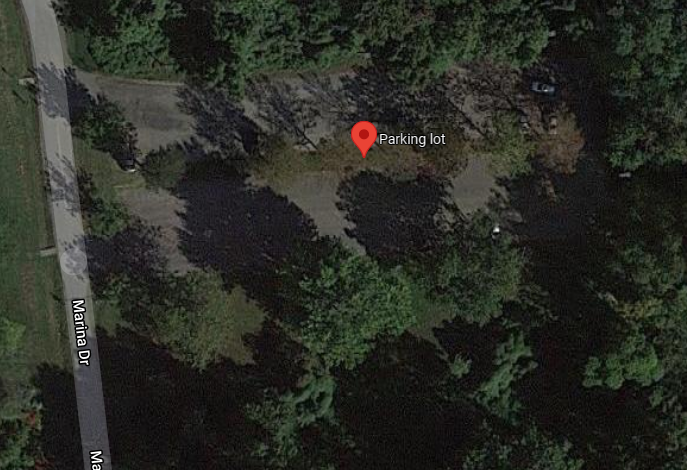 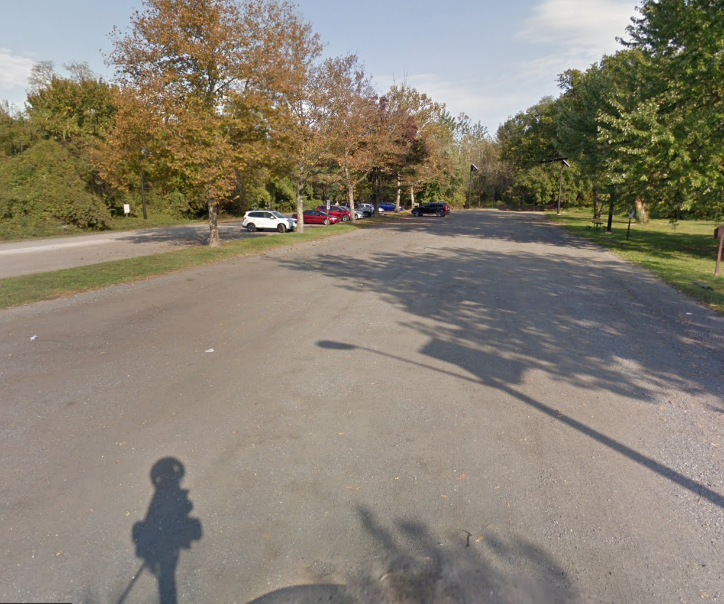 Description: Good secluded VE covered on 3 sides by trees. Accessible to public, no gates. Spaces for 40-50 cars.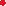 Vehicle Exchange #2: https://www.google.com/maps/place/3575+Potomac+Ave,+Alexandria,+VA+22305/@38.8367528,-77.0481248,613m/data=!3m1!1e3!4m5!3m4!1s0x89b7b0d0f66d69f5:0x8f3ec981c0a750d!8m2!3d38.8373937!4d-77.0479011?hl=en-US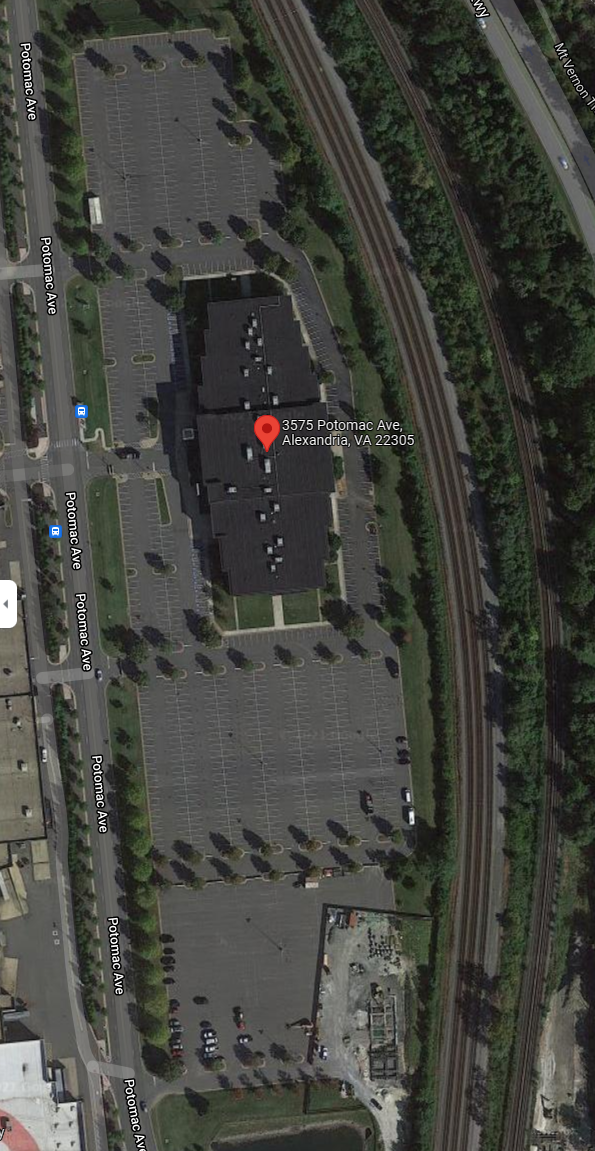 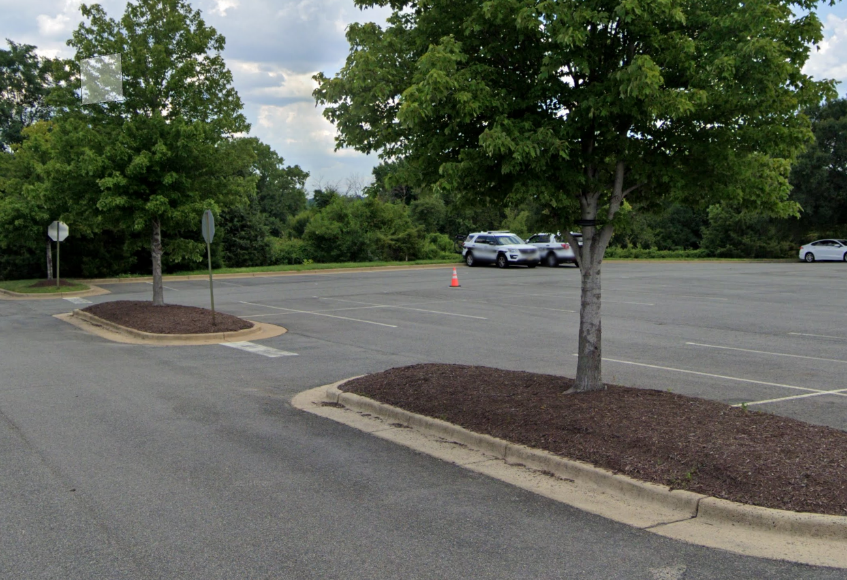 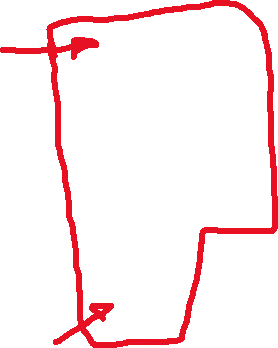 	RISK of police squad cars idling                                                                          If police present, we can leave                   to VE #1 only 10 min away                                                                                                           